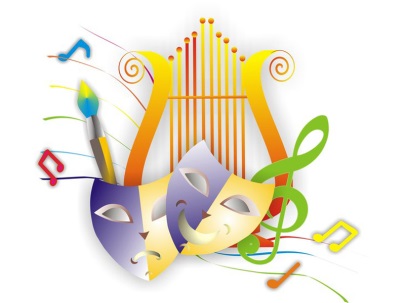 Афиша мероприятий муниципальных учреждений культуры города Тулы в рамках проекта «НЕДЕЛЯ КУЛЬТУРЫ» 19 - 28 марта 2021 года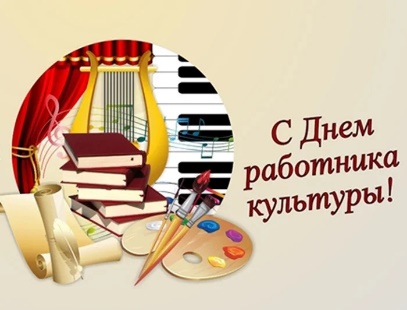 Дата и время проведения Наименование мероприятияМесто проведенияВозра-стные ограни-чения Вход Контактные данные, e-mail Ответственный за мероприятие19 марта 2021 года17.00 Концерт учащихся фортепианного отделения «Звонкая капель»Концертный зал МБУДО «ДШИ им. Г.Г. Галынина»г. Тула, ул. Первомайская д. 26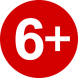 Вход по пригласительным билетам(4872) 31-81-33dshigalinin@tularegion.org 20 марта 2021 года10.00Смотр-конкурс хореографического искусства фестиваля «Таланты родного края - 2021»МБУК «Культурно-досуговое объединение» филиал «Богучаровский»п. Октябрьский,  д.113Вход свободныйТел.8(4872)77-32-54Еmail: tula-mbuk_kdo@tularegion.org 20 марта2021 года13.30Интерактивная программа «Жили-были» от кукольного театра «Арлекино» МБУК «Культурно - досуговое объединение»филиал «Культурно-спортивный комплекс» п. Ленинский, ул. Гагарина, д. 9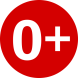 Вход свободныйТел.8(4872)77-32-54Еmail: tula-mbuk_kdo@tularegion.org   21 марта 2021 года11.00Смотр-конкурс вокального искусствафестиваля «Таланты родного края-2021»МБУК «Культурно-досуговое объединение» филиал «Концертный зал «Орион»п. Ленинский, ул. Ленина, д.1Вход свободныйТел.8(4872)77-32-54Еmail: tula-mbuk_kdo@tularegion.org 21 марта 2021 года12.00-14.00Бесплатная экскурсия по постоянной экспозиции «Старая тульская аптека»МБУК «Тульский историко-архитектурный музей» г. Тула, пр. Ленина, д.27, первый этажВход по пригласительным билетамТел:31-26-61Email: info@tiam-tula.ru21 марта 2021 года14.00Детский музыкальный спектакль по пьесеО. Жанайдарова«Душа подушки»МБУДО «Детская школа искусств №6» ул. Прокудина, 2/1Вход по пригласительным билетамТел. 8(4872) 55-95-24tuladshi_6@tularegion.org 22 -25 марта 2021 года 11:00Акция«Библио-Каникулы»Библиотечно-информационный комплекс(г. Тула, Красноармейский, пр., д.1)Вход свободныйТел.: 55-49-47Email:tbs_bik@tularegion.org22 марта 2021 года 14:00День игры и игрушек«Мои любимые друзья»Модельная библиотека № 3им. В.Ф. Руднева(г. Тула, ул. Октябрьская, д. 201Вход свободныйТел.: 43-03-14Email: tbs_bibl3@tularegion.org23 марта 2021 года 10.00III Открытый городской конкурс «Здесь музыка берёт начало»Концертный зал МБУДО «ДШИ им. Г.Г. Галынина»г. Тула, ул. Первомайская д. 26Вход свободный(4872) 31-81-33dshigalinin@tularegion.org 23 марта 2021 года12:00День открытых дверей«День веселых затей»Детская библиотека № 13им. А.А. Любомудрова(г. Тула, ул. Кирова, д. 26, корп. 1)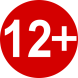 Вход свободныйТел.: 40-26-61Email: tbs_bibl13@tularegion.org23 марта 2021 года14.00Фольклорный праздник «Жаворонки»МБУДО «Детская школа искусств № 5»,ул. Клубная, д.30Вход свободныйтел/факс 31-31-39school-muz5@tularegion.org 23 марта 2021 года15.00«Волшебник изумрудного города» - спектакль  инклюзивной театральной студииМАУК «Культурно-досуговая система» «Центр культуры и досуга»ул. Металлургов, д.22Вход по пригласительным билетам45-50-77,45-52-49gkzmuk@tularegion.org23 марта 2021 года16.00Конкурсная программа для детей и взрослых «Хорошо мне рядышком с любимой бабушкой» МБУК «Культурно-досуговое объединение» филиал «Концертный зал «Орион»п. Ленинский, ул. Ленина, д.1 Вход свободныйТел.8(4872)72-60-96Еmail: tula-mbuk_kdo@tularegion.org 23 марта 2021 года17.00Концерт солистов и творческих коллективовДетской школы искусств №6 «Мы радость дарим людям»Концертный зал МБУДО «Детская школа искусств№ 6»Одоевское шоссе,д. 106Вход по пригласительным билетамТел. 8(4872) 55-95-24tuladshi_6@tularegion.org 24 марта 2021 года12.00Мастер - класс народная кукла «Десятиручка»МБУДО «Детская школа искусств № 5»,ул. Клубная, д.30Вход свободныйтел/факс 31-31-39school-muz5@tularegion.org 24 марта 2021 года14:00Литературный час«Имя, знакомое с детства»(к 115 лет со дня рожденияА. Л. Барто)Архангельский БП(с. Архангельское, ул. Промышленная д. 2)Вход свободныйТел.: 72-20-77Email:tbs_arhangelskijbp@tularegion.org24 марта 2021 года16-00-17.00,18.00-19.00Бесплатная экскурсия по постоянной экспозиции «Старая тульская аптека»МБУК «Тульский историко-архитектурный музей» г. Тула, пр. Ленина, д.27, первый этажВход по пригласительным билетамТел:31-26-61Email: info@tiam-tula.ru24 марта 2021 года18.00Концерт лауреатов международных, всероссийских, областных конкурсов, посвящённый Дню работника культурыКонцертный зал МБУДО «Детская школа искусств № 1»г. Тула, ул. М. Мазая, д.2-аВход по пригласительным билетам(4872) 45-23-64tuladshi1@tularegion.org 25 марта 2021 года9.30Большой методический день. 9:30-11:30 – круглый стол «Потенциал проектного подхода в развитии творческих индустрий»:Секция: «Развитие творческих индустрий в стратегии региональной культурной политики», спикер: Астафьева Ольга Николаевна, доктор философских наук, профессор, заместитель заведующего кафедрой̆ ЮНЕСКО, директор Научно-образовательного центра «Гражданское общество и социальные коммуникации» Института государственной̆ службы и управления ФГБОУ ВО «Российская академия народного хозяйства и государственной̆ службы при Президенте РФ», председатель Московского культурологического общества, Лауреат премии Правительства РФ в области культуры. Секция: «Тенденции развития театральной культуры ХХI века»: •	Цена и ценности культуры. Традиции и преемственность поколений•	Современные тенденции развития театральной культуры и актуальность театральных постановок•	Как быть современным?  Потенциал традиций в ХХI веке, спикер: Ветров Юрий Юрьевич, солист балета Большого Театра, доцент кафедры театрального искусства МГУ имени М.В. Ломоносова, балетмейстер, педагог-хореограф, Заслуженный артист РСФСР.Секция: «Практика реализации муниципальных проектов – победители региональных грантов в области театрального творчества»: - проект «Театр без границ», спикер: Роман Николаев, режиссер – постановщик инклюзивного театра муниципального автономного учреждения культуры «Культурно-досуговая система»,- проект «Международный фестиваль молодёжных театров GingerFest», спикер: Людмила Кацеро, руководитель Народного театра-студии «Мюсли» муниципального автономного учреждения культуры «Культурно-досуговая система».  Дискуссия и обсуждение. Свободный микрофон.11:50-13:10 – лекция-презентацияТема: «Опыт реализации грантовых проектов», спикер: Астафьева Ольга Николаевна, доктор философских наук, профессор, заместитель заведующего кафедрой̆ ЮНЕСКО, директор Научно-образовательного центра «Гражданское общество и социальные коммуникации» Института государственной̆ службы и управления ФГБОУ ВО «Российская академия народного хозяйства и государственной̆ службы при Президенте РФ», председатель Московского культурологического общества, Лауреат премии Правительства РФ в области культуры и Умников Дмитрий Владимирович, директор автономной некоммерческой организации содействия развитию культуры и искусства «Культурные люди», артист балета Большого театра, педагог-хореограф, грантополучатель. 11:50-13:10 – лекция-практикум для хореографов и руководителей танцевальных коллективов, спикер: Ветров Юрий Юрьевич, солист балета Большого Театра, балетмейстер, педагог-хореограф, Заслуженный артист РСФСР. Доцент кафедры театрального искусства МГУ имени М.В. Ломоносова.Темы: •	Методика преподавания классического урока и развитие хореографических коллективов, ансамблей, кружков.•	Конкурсы и современные модели развития•	Актуальность постановок и классического искусства. Чего хочет современный зритель?13:20-14:20 – творческий мастер-класс по современной хореографии для участников молодёжных хореографических объединений и коллективов, спикер: Кабанов Егор Вадимович, студент хореографического факультета современного отделения МГИК, танцовщик BDDC Practice Lab, участник фестивалей/показов «Новая лиса», «Смотр 1.1», «проба N 4.5», «Ключи», работал на одной сцене с артистами русской эстрады (Григорий Лепс, Дима Билан, ST, Ольга Бузова и др.), проходил мастер классы у наиболее востребованных зарубежных хореографов (Dylan Mayoral, Franklin u, Larkin poynton и др.)МАУК «Культурно-досуговая система» «Городской концертный зал» ул. Советская, д. 2Вход по предвари-тельной записиТел.: 55-05-64gkzmuk@tularegion.org 25 марта 2021 года11:00Литературно-театрализованная викторина«Путешествие в книжное царство –мудрое государство»Детская библиотека № 11(г. Тула, ул. Кауля, д. 47,корп. 1)Вход свободныйТел.: 21-51-50Email:  tbs_bibl11@tularegion.org25 марта 2021 года11:00Литературный праздник«Вас ждут приключения на острове «Чтения»Рождественская сельская библиотека(пос. Рождественский,ул. Федорова, д.5а)Вход свободныйEmail:tbs_rozhdestvenskijsbf@tularegion.org25 марта 2021 года12:00Литературное путешествие «Путешествие вслед за сказкой»Центральная районная библиотека(пос. Ленинский, ул. Ленина, д.5)Вход свободныйТел.: 72-53-92Email:tbs_srb@tularegion.org25-31 марта2021 года12.00Смотр-конкурс декоративно - прикладного творчества и изобразительного искусствафестиваля «Таланты родного края - 2021»«Сквозь тернии к звездам»МБУК «Культурно - досуговое объединение»филиал «Культурно-спортивный комплекс»п. Ленинский, ул. Гагарина, д. 9Вход свободныйТел.8(4872)77-32-54Еmail: tula-mbuk_kdo@tularegion.org 25 марта 2021 года13:30Библиографическая игра«Кто ищет, то всегда найдет»Городская библиотека № 4(г. Тула, ул. Металлургов, д. 34)Вход свободныйТел.: 45-52-02Email:tbs_bibl4@tularegion.org25 марта 2021 года14.00«И пусть звучит музыка…». Праздничный концерт, посвящённый Дню культурыМБУДО «Детская школа искусств № 5»,ул. Клубная, д.30Вход свободныйтел/факс 31-31-39school-muz5@tularegion.org 25 марта 2021 года14:00Литературное путешествие«Приключения на страницах книг»Алешинский библиотечный пункт(с. Алешня, ул. Победы, д.4А, кв.4)Вход свободныйТел.: 72-21-40Email:tbs_aleshinskijbp@tularegion.org25 марта 2021 года15:00Викторина«Любимый мишка из детской книжки»(по произведению А. Милна«Винни-Пух»)Городская библиотека № 16(г. Тула, п. Менделеевский,ул. Ленина, д. 18)Вход свободныйТел: 33-00-70Email.: tbs_bibl16@tularegion.org25 марта 2021 года 15.00Творческая мастерская «Изба-творильня» в рамках проекта «Мастерская»МБУК «Культурно-досуговое объединение»отдел «Ильинский»п. Ильинка, ул. Центральная, д. 19А, корп.1Вход свободныйТел.8(4872)77-33-16Еmail: tula-mbuk_kdo@tularegion.org 25 марта2021 года 17.00Театрализованная постановка«И снова, здравствуйте!» МБУК «Культурно-досуговое объединение»филиал «Шатский п. Шатск,ул. Садовая, д.1-аВход по пригласительным билетамТел.8(4872)77-32-54Еmail: tula-mbuk_kdo@tularegion.org 25 марта 2021 года17.00-19.00Бесплатная экскурсия по выставке в Доме Крафта «Русское письмо: традиция и эксперимент. Каллиграфия и леттеринг»МБУК «Тульский историко-архитектурный музей» г. Тула, пр. Ленина, д.25, второй этажВход по пригласительным билетамТел. 70-40-58Еmail: info@tiam-tula.ru25 марта 2021 года 18.30Праздничный концерт «Музыка весны»	театра песни «Притяжение», руководитель Адамова Е.Н.МАУК «Культурно-досуговая система» Городской концертный залул. Советская, 2Вход по пригласительным билетамТел.: 55-05-64gkzmuk@tularegion.org 25 марта 2021 года19:00-21:30Спектакль «Курица»МАУК «Театрально-концертный центр»пр. Ленина, 85, корпус 1, 2 этаж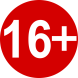 Вход по пригласительным билетамТел:71-67-68,71-67-33Email: info@teatrtula.ru 26 марта 2021 года15.00-17.00Бесплатная экскурсия по экспозиции филиала «Музей обороны Тулы»МБУК «Тульский историко-архитектурный музей» Филиал «Музей обороны Тулы»г. Тула, п. Ленинский, ул. Ленина, д. 3Вход по пригласительным билетамТел:72-65-54Email: info@tiam-tula.ru26 марта 2021 года16:00Кукольный мини-спектакль«Колобок на новый лад»Богучаровский библиотечный пункт(пос. Октябрьский, д. 113)Вход свободныйТел.: 72-67-74Email: tbs_bogucharovskijbp@tularegion.org27 марта 2021 года ОДИН ДЕНЬ В ТЕАТРАЛЬНО-КОНЦЕРТНОМ ЦЕНТРЕ27 марта 2021 года ОДИН ДЕНЬ В ТЕАТРАЛЬНО-КОНЦЕРТНОМ ЦЕНТРЕ27 марта 2021 года ОДИН ДЕНЬ В ТЕАТРАЛЬНО-КОНЦЕРТНОМ ЦЕНТРЕ27 марта 2021 года ОДИН ДЕНЬ В ТЕАТРАЛЬНО-КОНЦЕРТНОМ ЦЕНТРЕ27 марта 2021 года ОДИН ДЕНЬ В ТЕАТРАЛЬНО-КОНЦЕРТНОМ ЦЕНТРЕ27 марта 2021 года ОДИН ДЕНЬ В ТЕАТРАЛЬНО-КОНЦЕРТНОМ ЦЕНТРЕ10:00-10:45Беби-концерт со струнным ансамблем El ClassicПр. Ленина, 85, корпус 1, 3 этаж (малый зал)Вход по пригласительным билетамТел:71-67-68,71-67-33Email: info@teatrtula.ru 11:00-12:00Премьера. Спектакль «Сокровища пиратов»Пр. Ленина, 85, корпус 1, 2 этажВход по пригласительным билетамТел:71-67-68,71-67-33Email: info@teatrtula.ru 12:15-13:15«Религия в культуре и религиозная культура». Лекция-диалог с иереем ДионисиемПр. Ленина, 85, корпус 1, 3 этаж (арт-кафе «Театральный дворик»)Вход по пригласительным билетамТел:71-67-68,71-67-33Email: info@teatrtula.ru 13:30-15:30Мастер-класс «Пейзаж гуашью»Пр. Ленина, 85, корпус 1, 3 этаж (арт-кафе «Театральный дворик»)Вход по пригласительным билетамТел:71-67-68,71-67-33Email: info@teatrtula.ru 15:00-16:00Отчётный показ Детской театральной школы-студии «ЭРМИТАЖик» – «Мой Маяковский»Пр. Ленина, 85, корпус 1, 2 этажВход по пригласительным билетамТел:71-67-68,71-67-33Email: info@teatrtula.ru 15:45-16:45Панельная дискуссия«Философия диалога» с участием преподавателей философии, теологии, студентов-философов. Для всех, кому интересны все грани человеческого общенияПр. Ленина, 85, корпус 1, 3 этаж (арт-кафе «Театральный дворик»)Вход по пригласительным билетамТел:71-67-68,71-67-33Email: info@teatrtula.ru 16:50-17:30Ансамбль русской песни Нины Богомоловой «Песни как у мамы»Пр. Ленина, 85, корпус 4, Арт-холлВход по пригласительным билетамТел:71-67-68,71-67-33Email: info@teatrtula.ru 18:00-18:45Концерт-провокация кроссовер-ансамбля Red Sparrow Band «Мировые хиты в хулиганской аранжировке»Пр. Ленина, 85, корпус 4, Арт-холлВход по пригласительным билетамТел:71-67-68,71-67-33Email: info@teatrtula.ru 19:00-21:30Премьера. Спектакль «Жизнь прекрасна»Пр. Ленина, 85, корпус 1, 2 этажВход по пригласительным билетамТел:71-67-68,71-67-33Email: info@teatrtula.ru 21:45-22:45«Вечер джаза и блюза» с джаз-бендом «Билет на М.А.Р.С.»Пр. Ленина, 85, корпус 1, 3 этаж (малый зал)Вход по пригласительным билетамТел:71-67-68,71-67-33Email: info@teatrtula.ru 23:00-0:00Дискотека 90-х с позитив-бендом JazzophreniaПр. Ленина, 85, корпус 4, Арт-холл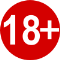 Вход по пригласительным билетамТел:71-67-68,71-67-33Email: info@teatrtula.ru 27 марта 2021 года11.00Смотр-конкурс «Театр и оригинальный жанр»фестиваля «Таланты родного края»МБУК «Культурно-досуговое объединение» филиал «Богучаровский»п. Октябрьский, д.113Вход свободныйТел.8(4872)77-32-54Еmail: tula-mbuk_kdo@tularegion.org 27 марта 2021 года12.00-13.00Бесплатный мастер-класс «Тайны парфюмерии» (изготовление духов) в «Старой тульской аптеке»МБУК «Тульский историко-архитектурный музей» г. Тула, пр. Ленина, д.27, первый этажВход по пригласительным билетамТел:31-26-61Email: info@tiam-tula.ru27 марта 2021 года12.00-13.30Бесплатная экскурсия по экспозиции и территории родовой усадьбы выдающегося русского мыслителя, поэта, основоположника русской религиозной философии Алексея Степановича ХомяковаМБУК «Тульский историко-архитектурный музей» Филиал «Усадьба А.С. Хомякова» Ленинский район, пос. Октябрьский (Богучарово), д. 1Вход по пригласительным билетамТел:72-67-41Email: info@tiam-tula.ru27 марта 2021 года12:00Литературная игра-викторина«Путешествие в книжную страну»Алешинский библиотечный пункт(с. Алешня, ул. Победы, д.4А, кв.4)Вход свободныйТел.: 72-21-40Email:tbs_aleshinskijbp@tularegion.org27 марта 2021 года 15:00Литературно-игровое ассорти«С юбилеем, книга!»(по произведениям С. Маршака, К. Чуковского, С. Михалкова)Богучаровский библиотечный пункт(пос. Октябрьский, д. 113)Вход свободныйТел.: 72-67-74Email: tbs_bogucharovskijbp@tularegion.org27 марта 2021 года17.00  «Легенда о Русалочке» премьера семейного «Народного» театра «Надежда поколений», рук. Н. АбрамоваМАУК «Культурно-досуговая система» Дом культуры «Косогорец» пос. Косая гора, ул. Гагарина, д.2Вход по пригласительным билетамТел.: +7 (4872) 23-69-62, +7 (4872) 23-69-60kosogoreс@tularegion.org28 марта11.00«Волшебное занятие» мюзикл «Народного коллектива» вокально-студии, рук. Н. СаксееваМАУК «Культурно-досуговая система» «Городской концертный зал» ул. Советская, д. 2Вход по пригласительным билетамТел.: 55-05-64gkzmuk@tularegion.org 28 марта 2021 года11:00Литературно-творческая мастерская«Почитаем, смастерим, на листе изобразим»Городская библиотека № 20им. А.С. Пушкина(г. Тула, ул. М. Горького, д. 20)Вход свободныйТел.: 34-12-64Email:tbs_bibl20@tularegion.org28 марта 2021 года12.00-13.30Бесплатная экскурсия по экспозиции и территории родовой усадьбы выдающегося русского мыслителя, поэта, основоположника русской религиозной философии Алексея Степановича ХомяковаМБУК «Тульский историко-архитектурный музей» Филиал «Усадьба А.С. Хомякова» Ленинский район, пос. Октябрьский (Богучарово), д. 1Вход по пригласительным билетамТел:72-67-41Email: info@tiam-tula.ru